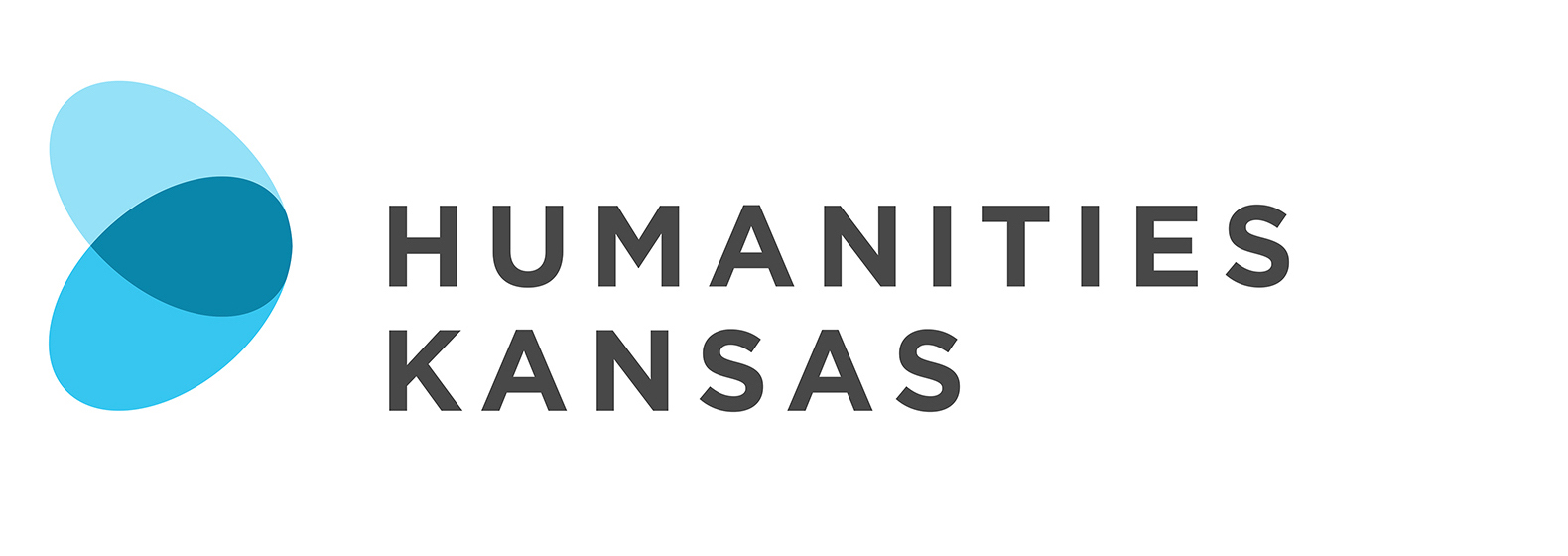 NEWS RELEASEFOR IMMEDIATE RELEASE			FOR MORE INFORMATION:[DATE]	[Insert your information here:  Local Project Director, Title and OrganizationPhone Number and EmailWebsite]Presentation Explores Historic Kansas Labor Protest[Community Name] – [Organization Name] in [Community Name] will host “The Amazon Army,” a presentation and discussion by Linda O’Nelio Knoll on [Date] at [Time] at [Location and Address of Presentation].  Members of the community are invited to attend the free program. Contact the [Host Organization Name] at [Phone Number] for more information. The program is made possible by Humanities Kansas.[List any details about local event here]When coal was discovered in southeast Kansas in the late 1860s, thousands came from all over the world to work the mines. Miners faced hazardous working conditions, poor pay, and discrimination. This presentation explores how, in 1921, thousands of women marched on the coal mines in support of striking miners, a spirited act that linked men and women together and dubbed “The March of the Amazons.”Linda O’Nelio Knoll is an educator, author, and historian who works on the local history of southeast Kansas. She assisted with the development of the Miners Memorial in Pittsburg and the Miners Hall Museum in Franklin, Kansas.“The 1921 March of the Amazons happened against the backdrop of southeast Kansas’s turbulent strike-ridden history,” said Knoll. “Many social reforms were won from these struggles, which led to advances of the cause of human rights in America.”“The Amazon Army” is part of Humanities Kansas's Movement of Ideas Speakers Bureau, featuring presentations and workshops designed to share stories that inspire, spark conversations that inform, and generate insights that strengthen civic engagement.-MORE-Page 2 – Presentation Explores Historic Kansas Labor ProtestFor more information about “The Amazon Army” in [Community] contact the [Host Organization] at [Phone Number] or visit [Website].About Humanities Kansas Humanities Kansas is an independent nonprofit spearheading a movement of ideas to empower the people of Kansas to strengthen their communities and our democracy. Since 1972, our pioneering programming, grants, and partnerships have documented and shared stories to spark conversations and generate insights. Together with our partners and supporters, we inspire all Kansans to draw on history, literature, ethics, and culture to enrich their lives and serve the communities and state we all proudly call home. Visit humanitieskansas.org. ###